THE EFFECTIVENESS OF USING COOPERATIVE SCRIPT METHOD ON STUDENTS’ ENGLISH READING COMPREHENSION AT GRADE X OF SMA Al-WASHLIYAH 3  MEDAN     A ThesisBy:HABIBAH YUHLIZAR WIBOWORegistration Number : 181224049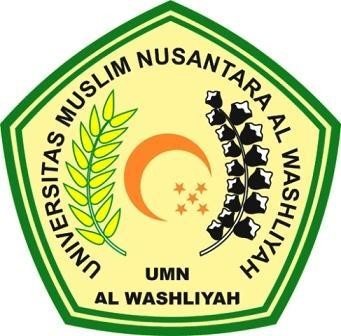 THE ENGLISH EDUCATION DEPARTMENTTHE FACULTY OF TEACHERS’ TRAINING AND EDUCATIONUNIVERSITAS MUSLIM  NUSANTARA AL WASHLIYAHMEDAN2022